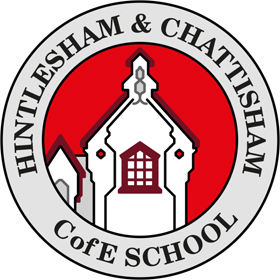 CHILDS NAME : …………………………………………………………………..…………………..…………….  CLASS :……………………………………………………EMERGENCY CONTCAT DETAILS: NAME:………………………………………………………………..  CONTACT NUMBER: ………..…………………….TOTAL AMOUNT PAID VIA SCHOOL GATEWAY:…………………………………………………………………………………………………………..…………………Completed booking forms must be made a week in advance. In an emergency, bookings can be made via the office before 3.30pm the day preceding a required session.WEEKMONDAYMONDAYTUESDAYTUESDAYWEDNESDAYWEDNESDAYTHURSDAYTHURSDAYFRIDAYFRIDAYTOTAL AMOUNT DUEBreakfast clubAfterschool clubBreakfast clubAfterschool clubBreakfast clubAfterschool clubBreakfast clubAfterschool clubBreakfast clubAfterschool clubw/c 05th Sepw/c 12th Sepw/c 19th Septw/c 26th Sepw/c 03rd Octw/c 10th Octw/c 17th OctPD DayPD Day